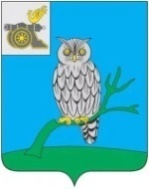 АДМИНИСТРАЦИЯ МУНИЦИПАЛЬНОГО ОБРАЗОВАНИЯ «СЫЧЕВСКИЙ РАЙОН»  СМОЛЕНСКОЙ ОБЛАСТИ Р А С П О Р Я Ж Е Н И Еот  02 ноября 2022 года № 413-рВ соответствии с Бюджетным кодексом Российской Федерации, решением Сычевской районной Думы от 21.02.2017 года № 95                                «Об утверждении Положения о бюджетном процессе в муниципальном образовании «Сычевский район» Смоленской области»:1. Утвердить прилагаемый отчет об исполнении бюджета  муниципального района (далее – местный бюджет) за 9 месяцев  2022 года                  по доходам в сумме 300090,8  тыс. рублей и по расходам в сумме 304644,1  тыс. рублей с превышением расходов над доходами (дефицит местного бюджета)                 в сумме 4553,3 тыс. рублей.2. Опубликовать настоящее распоряжение в газете «Сычевские вести».Глава муниципального образования«Сычевский район» Смоленской области                                      Т.В. НиконороваОб утверждении отчета                          об исполнении бюджета муниципального района               за 9 месяцев  2022 года